Муниципальное бюджетное общеобразовательное учреждение«Чагодская средняя общеобразовательная школа»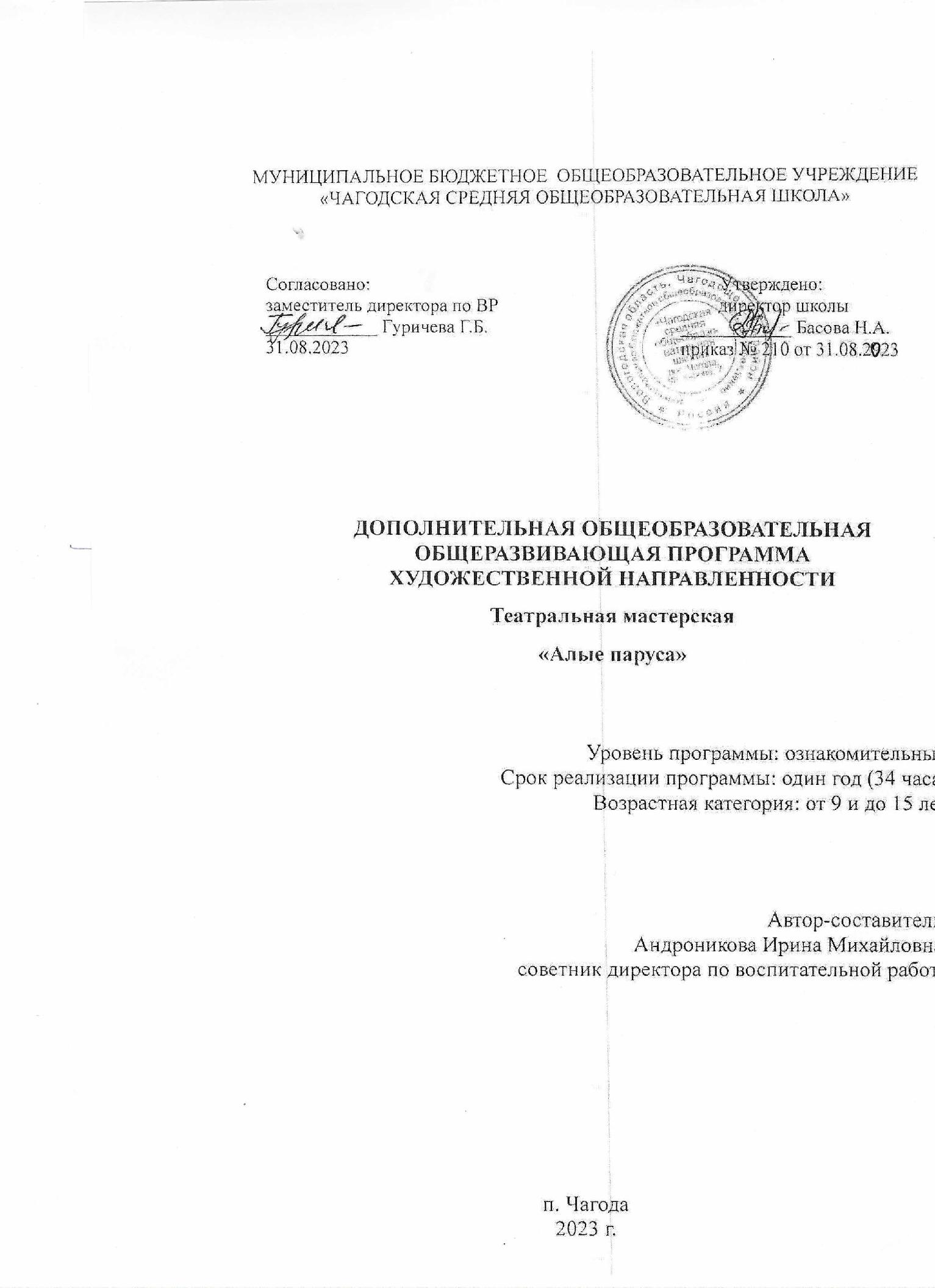 Общеобразовательная общеразвивающая программа по внеурочной деятельности «Занимательный английский» 4 класс(общекультурное направление)                                                                                                           Возраст: 9 -10  лет                                                                                                                                                                                                                                                                                                                Срок реализации: 1 год                                                                                                                          	                                                                                                                                  Программу составила:                                                                                                                                          Чугунова С.Н.,                                                                                                                                         учитель английского языка2023-2024 учебный годПояснительная запискаРабочая программа данного учебного курса внеурочной деятельности разработана в соответствии с требованиями:Федерального закона от 29.12.2012 № 273 «Об образовании в Российской Федерации»;Приказа Минпросвещения от 31.05.2021 № 286 «Об утверждении федерального государственного образовательного стандарта начального общего образования»;Методических рекомендаций по использованию и включению в содержание процесса обучения и воспитания государственных символов Российской Федерации, направленных письмом Минпросвещения от 15.04.2022 № СК-295/06;Методических рекомендаций по уточнению понятия и содержания внеурочной деятельности в рамках реализации основных общеобразовательных программ, в том числе в части проектной деятельности, направленных письмом Минобрнауки от 18.08.2017 № 09-1672;Стратегии развития воспитания в Российской Федерации на период до 2025 года, утвержденной распоряжением Правительства от 29.05.2015 № 996-р; СП 2.4.3648-20;СанПиН 1.2.3685-21;основной образовательной программы НОО.Цели и задачиИзучение школьниками английского языка соответствует таким основным направлениям его деятельности, как формирование и развитие коммуникативных навыков, помогает реализации принципа развивающего обучения, что способствует разностороннему развитию личности ребенка.Главной целью данного курса является создание условий для интеллектуального развития ребенка и формирования его коммуникативных и социальных навыков через игровую и проектную деятельность посредством английского языка, Задачи:I. Познавательный аспект. способствовать более раннему приобщению младших школьников к новому для них языковому миру и осознанию ими иностранного языка как инструмента познания мира и средства общения; познакомить с менталитетом других народов в сравнении с родной культурой; познакомить детей c культурой стран изучаемого языка (музыка, история, театр, литература, традиции, праздники и т.д.);способствовать удовлетворению личных познавательных интересов. формировать некоторые лингвистические понятия, наблюдаемые в родном и иностранном языкахII. Развивающий аспект. развивать мотивацию к дальнейшему овладению английским языком и культурой; приобщить детей к новому социальному опыту за счет расширения спектра проигрываемых социальных ролей в игровых ситуациях;развивать учебные умения и формировать у учащихся рациональные приемы овладения иностранным языком; III. Воспитательный аспектспособствовать воспитанию толерантности и уважения к другой культуре; приобщать к общечеловеческим ценностям; способствовать воспитанию личностных качеств (умение работать в сотрудничестве с другими; Данная программа внеурочной деятельности в 2023-2024 учебном году рассчитана на 34 часа.Планируемые результаты освоения курса «Занимательный английский язык» в 4 классе.Представленная программа обеспечивает достижение личностных и метапредметных результатов.Личностные результаты: Общее представление о мире как о многоязычном и поликультурном сообществе;Осознание языка как основного средства общения между людьми;Развитие мотивов учебной деятельности;Знакомство с миром зарубежных сверстников с использованием средств изучаемого иностранного языка.Метапредметные результаты:Развитие умения взаимодействовать с окружающими, выполняя разные роли.Развитие коммуникативных способностей школьника, умения выбирать адекватные языковые и речевые средства.Расширение лингвистического кругозора младшего школьника.Развитие познавательной, эмоциональной и волевой сфер младшего школьника;формирование мотивации к изучению иностранного языка.Овладение умением координированной работы с разными компонентами УМК;Освоение начальных форм рефлексии;Формирование умения планировать, контролировать и оценивать учебные действия в соответствии с поставленной задачей и условиями её реализации;Использование различных способов поиска;Предметное содержание речи, предлагаемое в программе, полностью включает темы предусмотренные федеральным компонентом государственного стандарта по иностранным языкам. Ряд тем рассматривается более подробно.В результате реализации данной программы учащиеся должны:Знать/понимать:особенности основных типов предложений и их интонации в соответствии с целью высказывания; имена наиболее известных персонажей детских литературных произведений (в том числе стран изучаемого языка); наизусть рифмованные произведения детского фольклора (доступные по содержанию и форме);названия предметов, действий и явлений, связанных со сферами и ситуациями общения, характерными для детей данного возраста;Уметь (владеть способами познавательной деятельности):наблюдать, анализировать, приводить примеры языковых явлений;применять основные нормы речевого поведения в процессе диалогического общения;составлять элементарное монологическое высказывание по образцу, аналогии;читать и выполнять различные задания к текстам;уметь общаться на английском языке с помощью известных клише;понимать на слух короткие тексты;Использовать приобретенные знания и умения в практической деятельности и повседневной жизни:понимать на слух речь учителя, одноклассников; понимать смысл адаптированного текста (в основном фольклорного характера ) и уметь прогнозировать развитие его сюжета;расспрашивать собеседника, задавая простые вопросы (кто, что, где, когда), и отвечать на вопросы собеседника, участвовать в элементарном этикетном диалоге;инсценировать изученные сказки; соотносить поступки героев сказок с принятыми моральными нормами и уметь выделить нравственный аспект поведения героев;участвовать в коллективном обсуждении проблем, интегрироваться в группу сверстников и строить продуктивное взаимодействие и сотрудничество со сверстниками и взрослыми.Воспитательные результаты внеурочной деятельности:Первый уровень результатов – приобретение социальных знаний о ситуации межличностного взаимоотношения, освоение способов поведения в различных ситуациях.Второй уровень результатов – получение школьниками опыта переживания и позитивного отношения к базовым ценностям общества (человек, семья, родина, природа, мир, знания, труд, культура).Третий уровень результатов – получение школьниками опыта самостоятельного общественного действия (умение представить зрителям собственные проекты, спектакли, постановки), в том числе и в открытой общественной среде.Качества личности, которые могут быть развиты у обучающихся в результате занятий: толерантность, дружелюбное отношение к представителям других стран; познавательная, творческая, общественная активность;умение работать в сотрудничестве с другими, отвечать за свои решения; коммуникабельность; уважение к себе и другим; личная и взаимная ответственность;Система оценки планируемых результатовКонтроль на данном этапе проводится в игровой форме ( конкурсы, проекты. театральные постановки, инсценировка сказок, решение кроссвордов и ребусов)Способами определения результативности программы являются: диагностика проводимая в конце каждого раздела в виде естественно-педагогического наблюдения, выставки работ или презентаций.	Содержание курса «Занимательный английский язык» в 4 классеПрограмма является вариативной: педагог может вносить изменения в содержание тем (выбрать ту или иную игру, стихотворение, форму работы, заменить одну сказку на другую, дополнять практические занятия новыми приемами и т.д.).Формы проведения занятийВнеурочная деятельность по английскому языку традиционно основана на трёх формах: индивидуальная, групповая и массовая работа (выступления, спектакли, утренники и пр.). Ведущей формой организации занятий является групповая работа. Во время занятий осуществляется индивидуальный и дифференцированный подход к детям. Каждое занятие состоит из двух частей – теоретической и практической. Теоретическую часть педагог планирует с учётом возрастных, психологических и индивидуальных особенностей обучающихся. Программа предусматривает проведение занятий, интегрирующих в себе различные формы и приемы игрового обучения, проектной, литературно-художественной, изобразительной, физической и других видов деятельности.С целью достижения качественных результатов желательно, чтобы учебный процесс был оснащен современными техническими средствами, средствами изобразительной наглядности, игровыми реквизитами. С помощью мультимедийных элементов занятие визуализируется, вызывая положительные эмоции у учащихся, и создавая условия для успешной деятельности каждого ребенка. Программа состоит из  разделов, каждый из которых предполагает организацию определённого вида внеурочной деятельности обучающихся и направлен на решение своих собственных педагогических задач.Календарно-тематическое планирование (внеурочная деятельность, 4 класс)                                            Список литературы для учителя         1.Примерные программы по учебным предметам. Начальная школа. В 2 ч. Ч.2. -2-е изд. – М.: Просвещение, 2023. –    232 с. (стандарты второго поколения)          2.Гальскова Н.Д., Никитенко З,Н. Теория и практика обучения иностранным языкам. Начальная школа: методическое пособие. – М.: Айрис-пресс, 2004. – 240с.          3.Современные подходы к обучению иностранным языкам. По материалам межвузовской научно-методической конференции 12-13 марта . – М., 2009. – 80 с. 	4.Григорьев, Д.В. Внеурочная деятельность школьников. Методический конструктор: пособие для учителя. [Текст] / Д.В. Григорьев, П.В. Степанов. – М.: Просвещение, 2012. – 223 с. – (Стандарты второго поколения). 	5.Копылова, В.В. Методика проектной работы на уроках английского языка: Методическое пособие. [Текст] / В. В. Копылова – М. Дрофа, 2010. – 96 с.	6.Кулиш, В.Г. Занимательный английский для детей. Сказки, загадки, увлекательные истории. [Текст] / В.Г. Кулиш – Д.: «Сталкер», 2011. – 320с., ил.	7.Пучкова, Ю.Я Игры на уроках английского языка: Метод. пособие. [Текст] /Ю.Я. Пучкова – М.: ООО «Издательство Астрель», 2011. – 78 с.	8.Стихи и пьесы для детей: сборник на английском языке. [Текст] /составители К.А. Родкин, Т.А. Соловьёва - М.: «Просвещение», 1989. – 176с.        9. Кэрролл К., Новикова М.Л. Holidays Go Round and Round. American Holidays: Traditions, Poems, Songs: учебное пособие для широкого круга изучающих английский язык. – СПб.: «Химера», 1998. – 160с.,        10. Английские песни и игры. /для детей младшего школьного возраста/ - М., «Музыка», 1992                                                                                 Электронные ресурсы     1.Сергиенко, М.А. Мастер-класс по теме: «Игровой метод в обучении английскому языку» [Электронный ресурс] // Фестиваль педагогических идей «Открытый урок» , 2006/2007 : [сайт] / Изд. дом «Первое сентября». – М., 2006-2007. – URL: http://festival.1september.ru/articles/412195/ (22.02.11).     2.Сидорова, В.П. Формирование и развитие навыков диалогического общения на начальной ступени изучения иностранного языка [Электронный ресурс] // Фестиваль педагогических идей «Открытый урок» , 2007/2008 : [сайт] / Изд. дом «Первое сентября». – М., 2007-2008. – URL: http://festival.1september.ru/articles/510846/ (22.02.11).          3.Зайцева, Г.Г. Драматизация и инсценирование как виды организации внеклассной работы по иностранному языку [Электронный ресурс] // Фестиваль педагогических идей «Открытый урок», 2006/2007 : [сайт] / Изд. дом «Первое сентября». – М., 2006-2007. – URL: http://festival.1september.ru/articles/410128/?numb_artic=410128 (22.02.11).
                                                                                                                                                                    Сайты.http://ru.wikipedia.org.http://englishteachers.ru.http://psenglish.ucoz.com.http://www.it-n.ru.http://www.openclass.ru№ занятияДатаТема занятияТеорияПрактикаХарактеристика деятельности обучающегося1.Водный курс. Наш мир и английский язык.(6 часов)331Страны и языки мира. Англоязычные страны.1Рассматривают  карту мира, находят знакомые страны, узнают их английские названия, сравнивают русские и английские названия; высказывают предположения о том, что такое англоговорящая страна и  предполагают, какие страны таковыми являются; дискутируют на тему значимости английского языка.2Великобритания на карте мира. Символы страны и любимые герои английских детей1Рассматривают карту Соединенного Королевства Великобритании и Северной Ирландии, определяют ее составные части на карте; узнают о флаге, символах страны; выдвигают предположения о том, какие герои фильмов, книг и мультфильмов родом из Англии; обсуждают любимых героев английских детей.3США. Символы страны и любимые герои английских детей1Рассматривают карту Соединенных Штатов Америки; узнают о флаге, символах страны; выдвигают предположения о том, какие герои фильмов, книг и мультфильмов родом из Америки; обсуждают любимых героев американских детей.4Викторина «Такой разнообразный мир!»1Участвуют в викторине на знание стран мира, карты мира, английских названий стран и континентов, Великобритании и США.5Подготовка проектов по группам 1Делятся на две группы и выбирают одну из двух тем для проектной работы; выполняют проектную работу в виде плаката (коллажа) по выбранной стране; отражают в своей работе самые интересные факты о стране, ее символах и героях. Как дополнительный вариант для третьей группы может быть предложен проект по России на английском языке (помощь учителя обязательна, так как необходимо английское написание русских названий). Выполняют проекты.6Презентация проектов «Великобритания глазами российского школьника» и «США глазами российского школьника».  1Защищают проекты.2. Праздники в США и Великобритании. Рождественская сказка. (11 часов)387Праздники в США и Великобритании. Что я знаю о них?1Узнают о самых популярных праздниках в США и Великобритании; определяют их сходства и отличия от традиций в России; обсуждают значимость культурных традиций и национальных праздников для страны.8Рождество в США и Великобритании. История праздника и традиции.1Узнают об истории и традициях празднования Рождества в США и Великобритании; проводят сравнительных анализ с традициями в России.9Английские рождественские песенки и стихи.1Читают английские рождественские стишки и поют рождественские песенки.10Работа над сценарием постановки.1Выбирают сказку для театральной постановки; обсуждают сценарий.11Работа над сценарием постановки.1Разбирают и читают сценарий выбранной сказки.12Репетиция сказки.1Репетируют сказку по ролям.13Репетиция сказки.1Репетируют сказку по ролям.14Работа над реквизитом к сказке.1Обсуждают необходимый для постановки сказки реквизит; работают над его созданием.15Работа над реквизитом сказки. Репетиция.1Работают над созданием реквизита к постановке; репетируют по ролям.16Заключительная репетиция сказки1Репетируют по ролям сказку с использованием реквизита.17Выступление.1Представляют постановку сказки перед публикой.3.Английский играючи. (6 часов)2418В какие игры играют дети в России и Великобритании?1Вспоминают всевозможные детские игры; узнают о том, в какие игры любят играть их сверстники в Великобритании; играют в самые популярные детские игры приемлемые в школьной среде и на занятии в частности.19Лексические настольные игры. Правила игры.1Узнают, что такое настольная игра образовательного характера; формулируют правила игры; играют в настольные лексические игры предложенные учителем.20Мы команда.1Играют в игры, предложенные учителем (игры только на английском языке; направлены на знание лексики данной возрастной группы по различным темам).21Моя игра.1Создают команды и придумывают свои собственную игру (возможно использование вариантов игр, предложенных учителем на прошлом занятии); придумывают название своей игре.22Создаю игру.1Занимаются созданием и оформлением раздаточного материала для своей игры.23Сыграй в мою игру.1Представляют игру своим одногруппникам и выступают в роли ведущих проводя ее для них.4.Читаем по-английски. (6 часов)2424Детская английская литература. Наши любимые герои.1Вспоминают знакомых литературных героев, придуманных в Англии; узнают о любимых литературных персонажах английских детей; знакомятся с книгами на английском языке. 25С.Я. Маршак и детская литература Англии.1Отвечают на вопрос о том, кто же такой был С.Я. Маршак; узнают о том, какое отношение он имеет к английской детской литературе; читают его переводы и сравнивают их с оригиналом.26Читаем английские стихи.1Выразительно читают стихи на английском.27Классика английской литературы.1Узнают о литературных шедеврах английских классиков в адаптированной под обучающихся в начальной школе форме.28Мое любимое стихотворение.1Готовятся к конкурсу чтецов.29Конкурс чтецов.1Декламируют подготовленные стихотворения.5.Мульт-английский (5 часов).1430Мультфильмы родом из Великобритании. А ты смотрел?1Участвуют в викторине «Нас придумали в Великобритании»; узнают, какие мультфильмы смотрят дети в Великобритании, других странах мира (в России); дискутируют на тему «мультфильм – как способ выражения национального характера». 31Почтальон Пэт и его увлекательные истории.1Смотрят полюбившиеся серии мультфильма «Почтальон Пэт» на английском языке; обсуждение увиденного.32Паровозик Томас и его друзья с острова Содерс.1Смотрят полюбившиеся серии мультфильма «Томас и его друзья» на английском языке; обсуждение увиденного.33Подведение итогов.1Готовятся к итоговому занятию.34Итоговое занятие «Вот что я могу сказать по-английски!»1Демонстрируют свои работы, декламируют стихи, поют песни, рассказывают о полюбившихся героях.Итого: 34 часаИтого: 34 часаИтого: 34 часаИтого: 34 часаИтого: 34 часаИтого: 34 часа